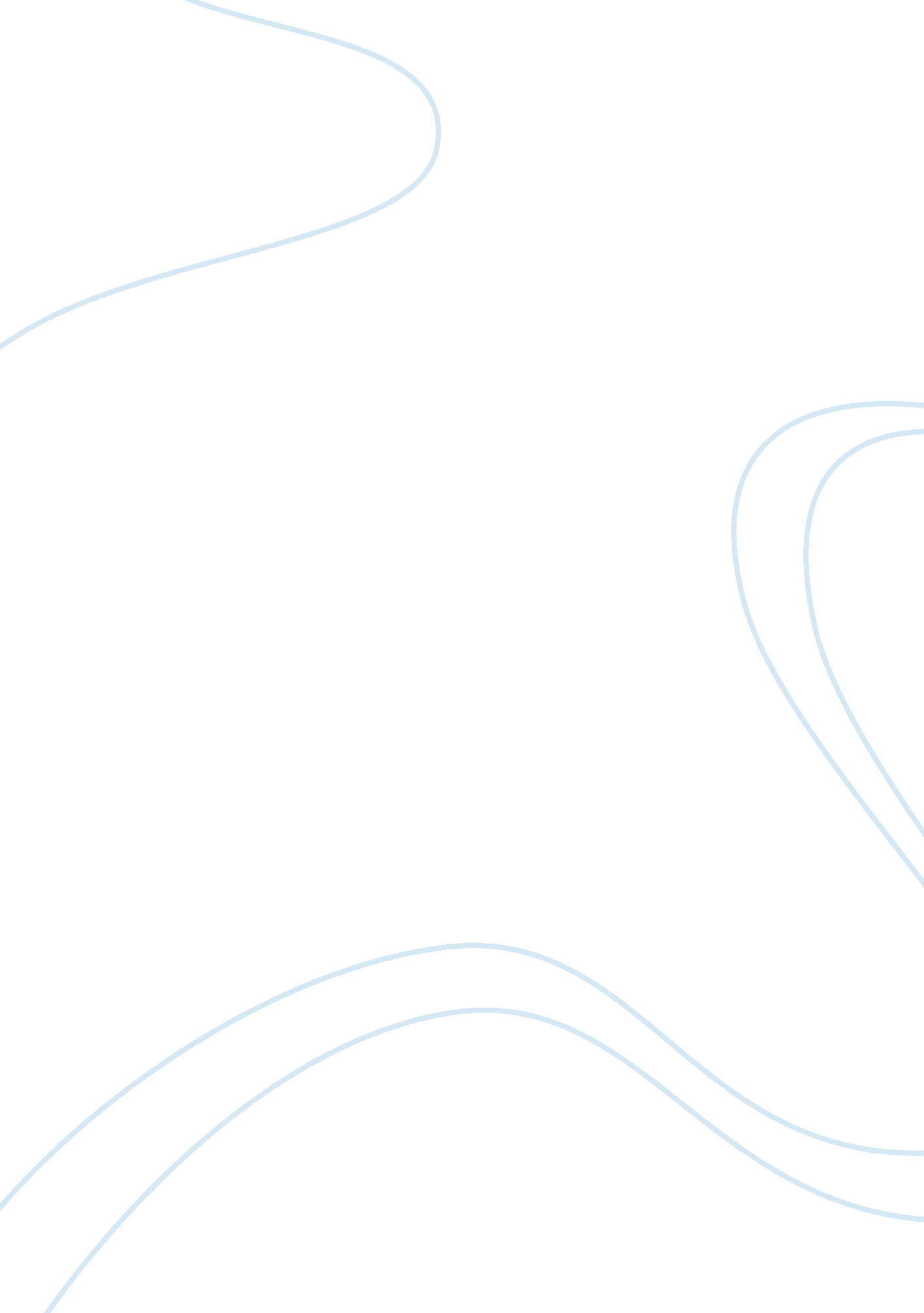 My trip to mexico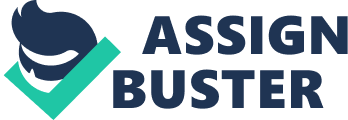 Talking about California, lots of people must be very excited if they got a chance to go and visit once in their life time. And I was one of them. Last year I took my vacation in California and also visiting my aunt who lives there, in a town call Cemal. In this trip I gain a lot more experiences myself and that is what I want to write about. What did I face at the first day leaving Maine. And what did the new things I saw while I was in SFO and Cemal, CA. And what activity thatI do while I stayed with my aunt’s family. It was April, 20th 2009, my flight was going to take off at 7 p. m. the destination was SFO, CA. I arrived at the Maine’s airport an hour and a half early, waiting for the time to fly. My schedule was going to transfer the flight at Washing ton, DC, for an hour before taking another flight to SFO. But it wasn’t that easy. My flight got delay because of the weather. It was raining all day. We got a rain storm and also in DC. It was over three hours that the other tourists and I had to wait before our flight took off at 10. 15 p. . . But even that all of us still had smiles on our faces. It was almost one in the morning when I got to the airport in Washing ton, DC. We were all exhausted. I started searching for the place where I can sleep, killing the time that I have to wait for 5 hours before the next coming flight to SFO. Once I arrived at SFO, seeing my aunt. Who I have met twice in my whole life. She drove me to see the most famous bridge in America, the Golden Gate Bridge. We walked half way through across the bridge, just for the view of it. I also saw the most famous jail from the direction where I stand. But I didn’t go on that island though. After that we went to see more of SFO city before we drove back to Cemal. I spend my last two days in Cema l with my aunt’s family. They took me to lots of places. At the first day, we went to Monterey’s aquarium which is the most famous aquarium in CA. Here was the beautiful ocean right beside it. We walked along the beach seeing the beautiful houses which located in front of the light blue Pacific ocean. The next day we went were the Harbor point where we can walk and see such a beautiful natural of Cema l. We also went to the old church. This church has been built more than 200 years. It was lots of tourists there. Finally, It was the end of the April vacation, saying goodbye to my aunt and the rest of her family. I fought back to Maine on the April, 25th. Then Start going to school and chatting with my friends all of our vacation stories. Which mine was included the experiences in SFO, Cemal and the days with my aunt’s family. 